Сказка в музыке Н. А. Римского – Корсакова.Музыка и сказка – имеют ли они что-то общее между собой? Сказка – это мир фантазии, переплетенный с реальностью. Чтобы понять сказку, нужно уметь фантазировать, воображать. Чтобы понять музыку, нужны фантазия и воображение. В отличие от других видов искусства музыка не обладает той степенью конкретности, которая свойственна, например, литературе или живописи. Когда писатель и художник в своих произведениях создают образ моря, то читатель и зритель представляют довольно конкретное изображение картины природы. В музыке, особенно инструментальной (в вокальной, как правило, есть текст), образы всегда обобщены, и восприятие музыки многозначно. Оно требует довольно развитого воображения, умения звуковые ассоциации переводить в зрительные, словесные. Таким образом, в какой-то степени сказка и музыка имеют точки соприкосновения в их восприятии. Поэтому сказка может помочь научить воспринимать музыку. Н. А. Римского-Корсакова по праву можно назвать великим музыкальным сказочником. Никто из русских композиторов не уделил в своем творчестве столько внимания сказке. «Шехеразада» и «Антар», «Садко» и «Сказка» -симфонические произведения, восемь опер из пятнадцати – сказочные, и каждая по-своему неповторима и оригинальна. Весенняя сказка «Снегурочка», зимняя колядка «Ночь перед Рождеством», былина «Садко», легенда «Сказание о невидимом граде Китеже», опера-лубок «Сказка о царе Салтане», сказка-сатира «Золотой петушок», осенняя сказка «Кащей Бессмертный», опера-балет «Млада». Римский- Корсаков – один из самых поэтичных, светлых художников, воспевших красоту жизни и мира, утверждающий незыблемость прекрасного. Его музыка отличается тонкой выразительностью мелодий, нередко напоминающих неродные (подчас композитор вводит подлинные народные напевы). Разнообразен гармонический язык, то близкий к народному складу, то эмоционально-насыщенный, с использованием европейских романтических гармоний, то красочный, колористический, как средство музыкальной звукозаписи. Необычайно свеж и живописен оркестр. «Рассказать» сказку в музыке непросто. Композитору необходимо найти те интонации, ритмы, гармонии, оркестровые краски, которые бы вызвали у слушателей, представление именно о сказочных образах, заставили бы «увидеть» все сказочные небылицы, превращения, чудеса. Пожалуй, никто из композиторов не может сравниться в этом с Н. А. Римским-Корсаковым. Он сумел передать в своей музыке не только мудрость и глубину содержания сказки, но и ту особую сказочную, поэтичную атмосферу.   Яркость, образная конкретность музыки Римского-Корсакова поможет развитию музыкального воображения у детей, развитию восприятия музыки.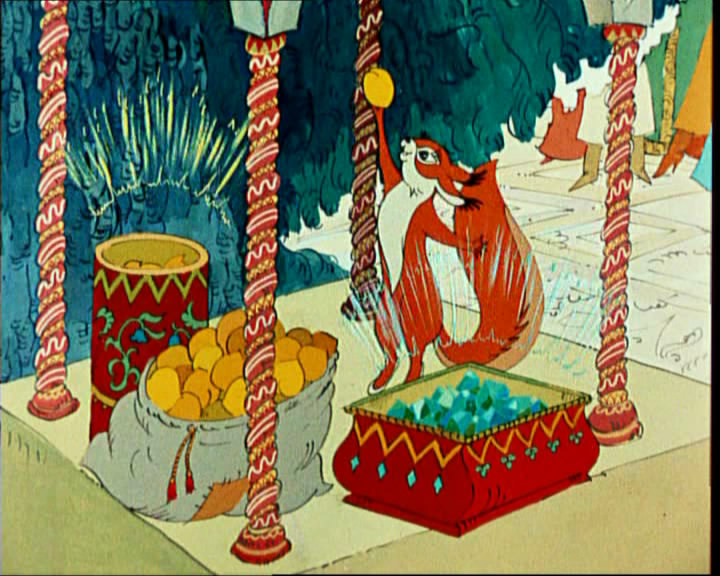 